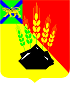 АДМИНИСТРАЦИЯ МИХАЙЛОВСКОГО МУНИЦИПАЛЬНОГО РАЙОНА ПОСТАНОВЛЕНИЕ 
24.10.20196                                            с. Михайловка                                                    № 947-паОб осуществлении отдельных государственных полномочий Приморского края по предоставлению мер социальной поддержки педагогическим работникам муниципальных образовательных организаций Михайловского муниципального районаВ соответствии с Федеральным законом от 6 октября 2003 года № 131-ФЗ «Об общих принципах организации местного самоуправления в Российской Федерации», Законом Приморского края от 23 ноября 2018 года № 389-КЗ «О предоставлении мер социальной поддержки педагогическим работникам краевых государственных и муниципальных образовательных организаций Приморского края», Законом Приморского края от 23 ноября 2018 года № 390-КЗ «О наделении органов местного самоуправления муниципальных районов, городских округов Приморского края отдельными государственными полномочиями», постановлением Администрации Приморского края от 18 декабря 2018 года № 619-па «О Порядке предоставления мер социальной поддержки педагогическим работникам краевых государственных и муниципальных образовательных организаций Приморского края», на основании Устава Михайловского муниципального района, администрация Михайловского муниципального района ПОСТАНОВЛЯЕТ:1. Уполномочить муниципальные образовательные организации Михайловского муниципального района на предоставление мер социальной поддержки педагогическим работникам образовательных организаций в виде: а) единовременной денежной выплаты молодому специалисту; б) ежемесячной денежной выплаты молодому специалисту; в) ежемесячной денежной выплаты наставнику;г) компенсации расходов за наем (поднаем) жилого помещения молодому специалисту;д) компенсации части стоимости путевки на санаторно-курортное лечение педагогическому работнику (далее – меры социальной поддержки).2. Утвердить примерную форму договора о единовременной выплате молодому специалисту (прилагается).3. Главному распорядителю бюджетных средств МКУ «МСО ОУ» (Мельничук Н.Н.) в соответствии с Порядком предоставления мер социальной поддержки педагогическим работникам краевых государственных и муниципальных образовательных организаций Приморского края (далее – Порядок):3.1. Осуществлять перечисление средств субвенций на предоставление мер социальной поддержки с лицевого счета главного распорядителя на лицевые счета образовательных учреждений (организаций);3.2. Осуществлять возврат неиспользованных средств субвенций в установленном действующим законодательством порядке.4. Руководителям образовательных учреждений (организаций) в соответствии с Порядком:4.1. Организовать предоставление мер социальной поддержки педагогическим работникам; 4.2. Ежемесячно до пятого числа месяца, следующего за месяцем принятия решения о предоставлении выплат по мерам социальной поддержки, представлять в МКУ «МСО ОУ» заявку о выделении средств на финансовое обеспечение мер социальной поддержки за счет предоставляемых местным бюджетам субвенций;4.3. Ежемесячно до пятого числа месяца, следующего за отчетным месяцем, предоставлять в МКУ «МСО ОУ» отчет о произведенных расходах по предоставлению мер социальной поддержки; 4.4. Обеспечивать адресность и целевой характер использования средств краевого бюджета на предоставление мер социальной поддержки. 5. Главному распорядителю бюджетных средств МКУ МСО ОУ» (Мельничук Н.Н.):5.1. Ежемесячно представлять в уполномоченный орган исполнительной власти Приморского края в сфере образования, в срок до 10-го числа месяца, следующего за отчетным месяцем, отчет о произведенных расходах на выплату мер социальной поддержки;5.2. Ежеквартально представлять в уполномоченный орган исполнительной власти Приморского края в сфере образования, в срок до 10-го числа месяца, следующего за отчетным периодом, отчет: - о молодых специалистах, получающих единовременную денежную выплату, ежемесячную денежную выплату, компенсацию расходов за наем (поднаем) жилого помещения; - о наставниках, получающих ежемесячную денежную выплату; - о педагогических работниках, получающих компенсацию части стоимости путевки на санаторно-курортное лечение.6. Муниципальному казенному учреждению «Управление по организационно-техническому обеспечению администрации Михайловского муниципального района» (Горшков А.П.) разместить настоящее постановление на официальном сайте администрации Михайловского муниципального района.7. Настоящее постановление вступает в силу со дня его официального опубликования и распространяет свое действие на правоотношения, возникшие с 1 июня 2018 года, за исключением п.п. а пункта 1 постановления.8. Действие п.п. а пункта 1 постановления не распространяется на молодых специалистов, указанных в части 1 статьи 2 Закона Приморского края от 23 ноября 2018 года № 389-КЗ «О предоставлении мер социальной поддержки педагогическим работникам краевых государственных и муниципальных образовательных организаций Приморского края» (в редакции, действовавшей до даты вступления в силу закона), обратившихся за получением единовременной денежной выплаты до даты вступления в силу Закона Приморского края от 5 июля 2019 года № 539-КЗ «О внесении изменений в Закон Приморского края «О предоставлении мер социальной поддержки педагогическим работникам краевых государственных и муниципальных образовательных организаций Приморского края» с 20 июля 2019 года.9. Контроль за исполнением настоящего постановления возложить на заместителя главы администрации муниципального района Саломай Е.А.Глава Михайловского муниципального района –Глава администрации района                                                       В.В. АрхиповУТВЕРЖДЕНАпостановлением администрацииМихайловского муниципального районаот 24.10.2019 № 947-паПримерная форма договорао единовременной выплате молодому специалисту________________________________(наименование образовательного учреждения)с.________ 							«____» _________20___г.
Администрация Михайловского муниципального района, в лице главы Михайловского муниципального района – главы администрации района Архипова Владимира Владимировича, действующего на основании Устава, именуемая в дальнейшем «Администрация», с одной стороны гражданин______________(ФИО полностью), действующий на основании диплома о __________(высшем/среднем) педагогическом образовании серии __________ №________, выданного «____»_____20______ г. образовательной организацией ____________________(наименование организации), именуемый в дальнейшем «Молодой специалист», с другой стороны, при совместном упоминании - «Стороны», заключили настоящий договор о нижеследующем:1. Предмет договора1.1. Предметом договора является оказание социальной поддержки за счет средств краевого бюджета в пределах средств, выделенных на реализацию мер социальной поддержки педагогическим работникам краевых государственных и муниципальных образовательных организаций Приморского края, в соответствии с Законом Приморского края от 23.11.2018г. №389-КЗ, в виде единовременной выплаты специалисту (название образовательной организации)2. Обязательства сторон2.1. Обязательства Администрации:2.1.1. Администрация Михайловского муниципального района предоставляет «Молодому специалисту» единовременную денежную выплату в сумме _________________________.2.1.2. Осуществляет проверку достоверности представленных Молодым специалистом и образовательной организацией документов и информации.2.1.3. Администрация обязуется перечислить денежные средства единовременной денежной выплаты в течение 60 рабочих дней со дня заключения договора о предоставлении единовременной денежной выплаты на указанный в заявлении о предоставлении единовременной денежной выплаты молодому специалисту счет, открытый в кредитной организации.2.2. Обязательства Молодого специалиста:2.2.1. Молодой специалист обязуется выполнять условия трудового договора от «____» ________ _____ года № _______, заключенного с___________________________________________, (наименование организации) и исполнять свои трудовые обязанности в течение трех лет со дня заключения трудового договора по основному месту работы по штатной должности педагогического работника не менее одной ставки.2.2.2. Молодой специалист обязуется в случае расторжения трудового договора по собственной инициативе до истечения срока действия настоящего договора возместить Работодателю сумму предоставленной единовременной денежной выплаты, рассчитанной пропорционально неотработанному периоду со дня прекращения трудового договора по основному месту работы по штатной должности педагогического работника не менее одной ставки до истечения трехлетнего срока (за исключением случаев прекращения трудового договора по основаниям, предусмотренным пунктом 8 части первой статьи 77, пунктами 1, 2 части 1 статьи 81, пунктами 1, 2, 5, 6, 7 части 1 статьи 83 Трудового кодекса Российской Федерации).3. Ответственность Сторон3.1. Специалист несет ответственность в соответствии с действующим законодательством за предоставление ложных или неполных сведений, являющихся основанием для получения единовременной денежной выплаты и её назначения и за несвоевременность возврата единовременной денежной выплаты. 3.2. Администрация несет ответственность за предоставление Молодому специалисту социальной поддержки в объеме, утвержденном Законом Приморского края от 23.11.2018 № 389-КЗ «О предоставлении мер социальной поддержки педагогическим работникам краевых государственных и муниципальных образовательных организаций Приморского края», приступившим к работе по специальности в муниципальных общеобразовательных организациях.  4. Заключительные положения4.1. Договор вступает в силу с момента его подписания Сторонами и действует по ______________20__________ года (три года с даты заключения трудового договора с образовательной организацией).4.2. Договор может быть расторгнут Администрацией в одностороннем порядке при невыполнении Специалистом своих обязательств, предусмотренных настоящим договором, а также по соглашению Сторон в соответствии с Порядком предоставления мер социальной поддержки педагогическим работникам краевых государственных и муниципальных образовательных организаций Приморского края, утвержденным постановлением Администрации Приморского края от 18 декабря 2018 года № 619-па.  4.3. Настоящий договор составлен в двух подлинных экземплярах, имеющих одинаковую юридическую силу, по одному для каждой из Сторон.5. Прочие условия5.1. Во всем остальном, не предусмотренном настоящим договором, Стороны руководствуются действующим законодательством.5.2. Споры по настоящему договору рассматриваются в установленном законом порядке.6. Адреса и реквизиты СторонАдминистрацияМолодой специалист